Suite 1126 Coleman Young Municipal Center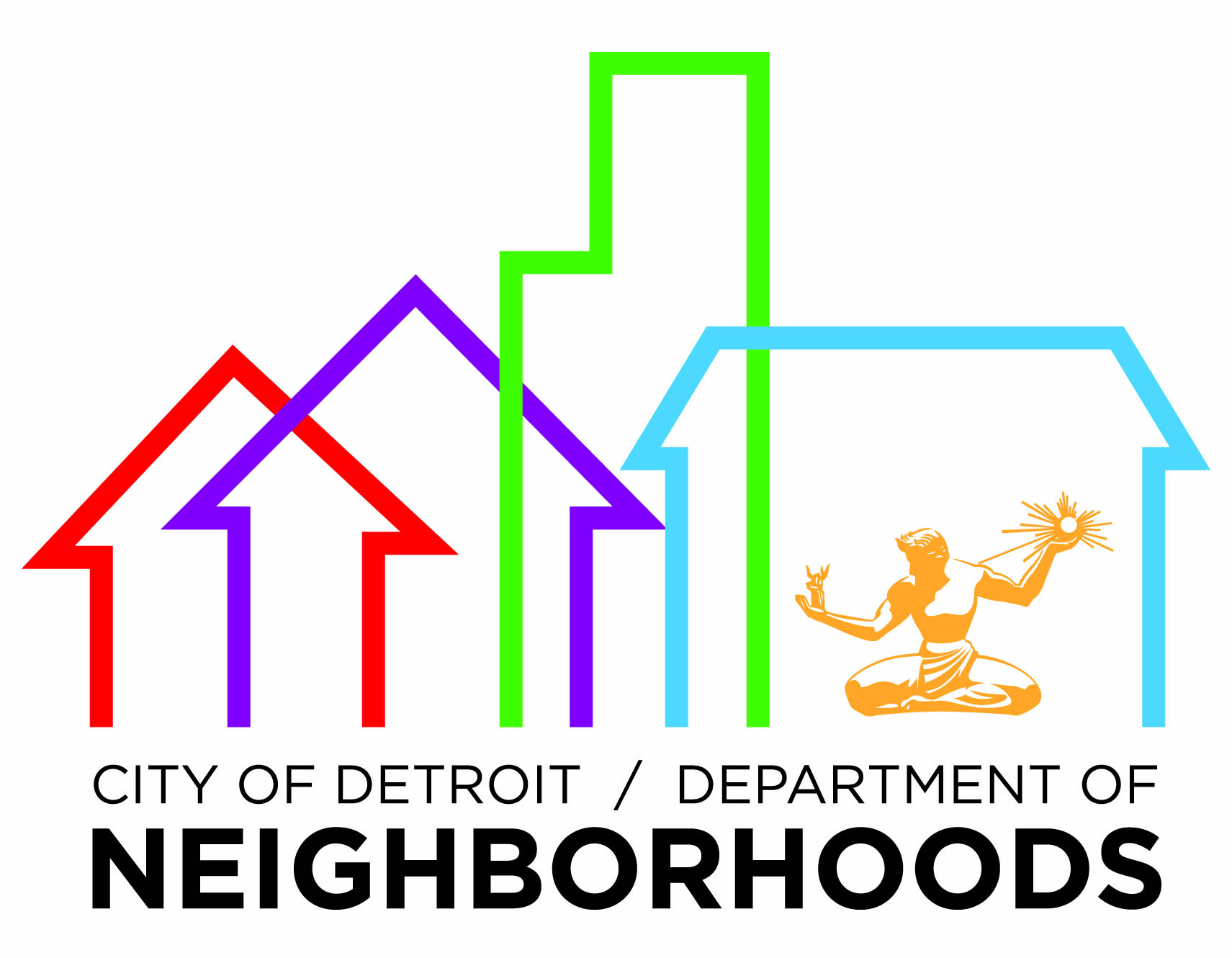 2 Woodward Ave. Detroit, MI 48226Block Club/Neighborhood Organization Registration FormComplete this form and return to your District Manager or mail to the Dept. of Neighborhoods at the address above Organization’s Name: __________________________________________________________District_____Type of Organization:  ____ Block Club   ____ Neighborhood Association ____ Business Association    ____Community Development Corp.     ____ Other Contact Email (public only): ____________________________________________Mailing Address (optional): _____________________________________________________Meeting Date: [Example: 1st Mon. of each month):Date: _____________________________________________________ Time: ___________Meeting Location (address): ________________________________________________Current number of members: ____________ Date of last election of officers: ____________Year group was founded: _________________Boundaries:	North St. ____________________________ South St._______________________________East St.  _____________________________ West St. _______________________________NOTE:  The Dept. of Neighborhoods will not publicly disclose any personal information provided on this form.  We will post on the website only the organization name,  public email , boundaries, meeting date, time,  and  meeting location, unless the location is a private residence.  Please check the appropriate box below and sign it to indicate if this information can be shared.   	Yes, please post our organization’s information on the city website	No, please do not post our organization’s information on the city website Signed By: ____________________________________________Title: ___________________DATE: ________________Officers’ Contact Information (President, Vice President, Treasurer, Secretary):(FOR INTERNAL USE ONLY—NOT TO BE POSTED OR DISTRIBUTED)Name: _____________________________________________	Title: _______________________Address:  ___________________________________________	Zip Code: ____________________Daytime Phone:  (_____) ___________________Email: ___________________________________Name: _____________________________________________	Title: _______________________Address:  ___________________________________________	Zip Code: ____________________Daytime Phone:  (_____) ___________________Email: ___________________________________Name: _____________________________________________	Title: _______________________Address:  ___________________________________________	Zip Code: ____________________Daytime Phone:  (_____) ___________________Email: ___________________________________Name: _____________________________________________	Title: _______________________Address:  ___________________________________________	Zip Code: ____________________Daytime Phone:  (_____) ___________________Email: ___________________________________